Schreibendorf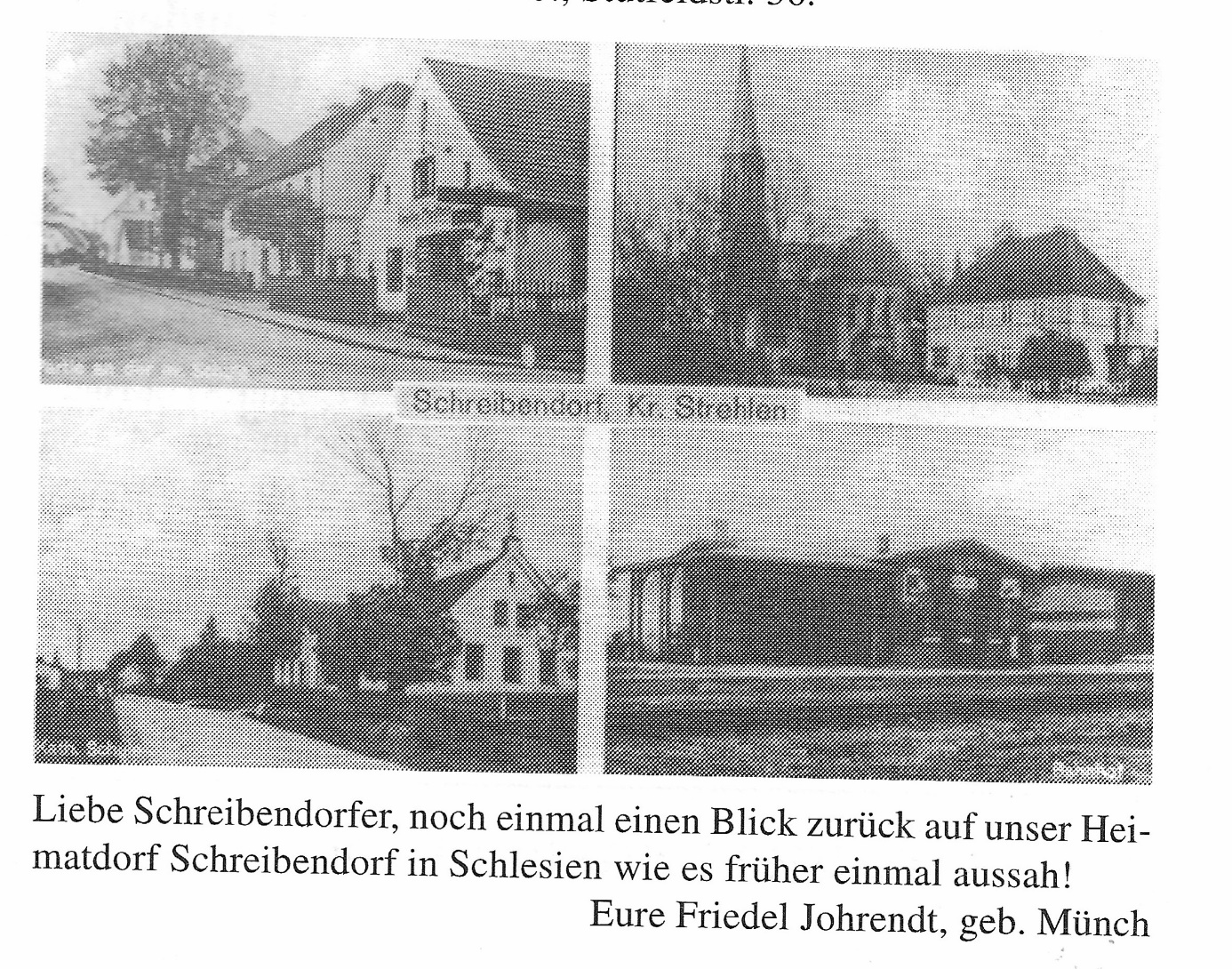 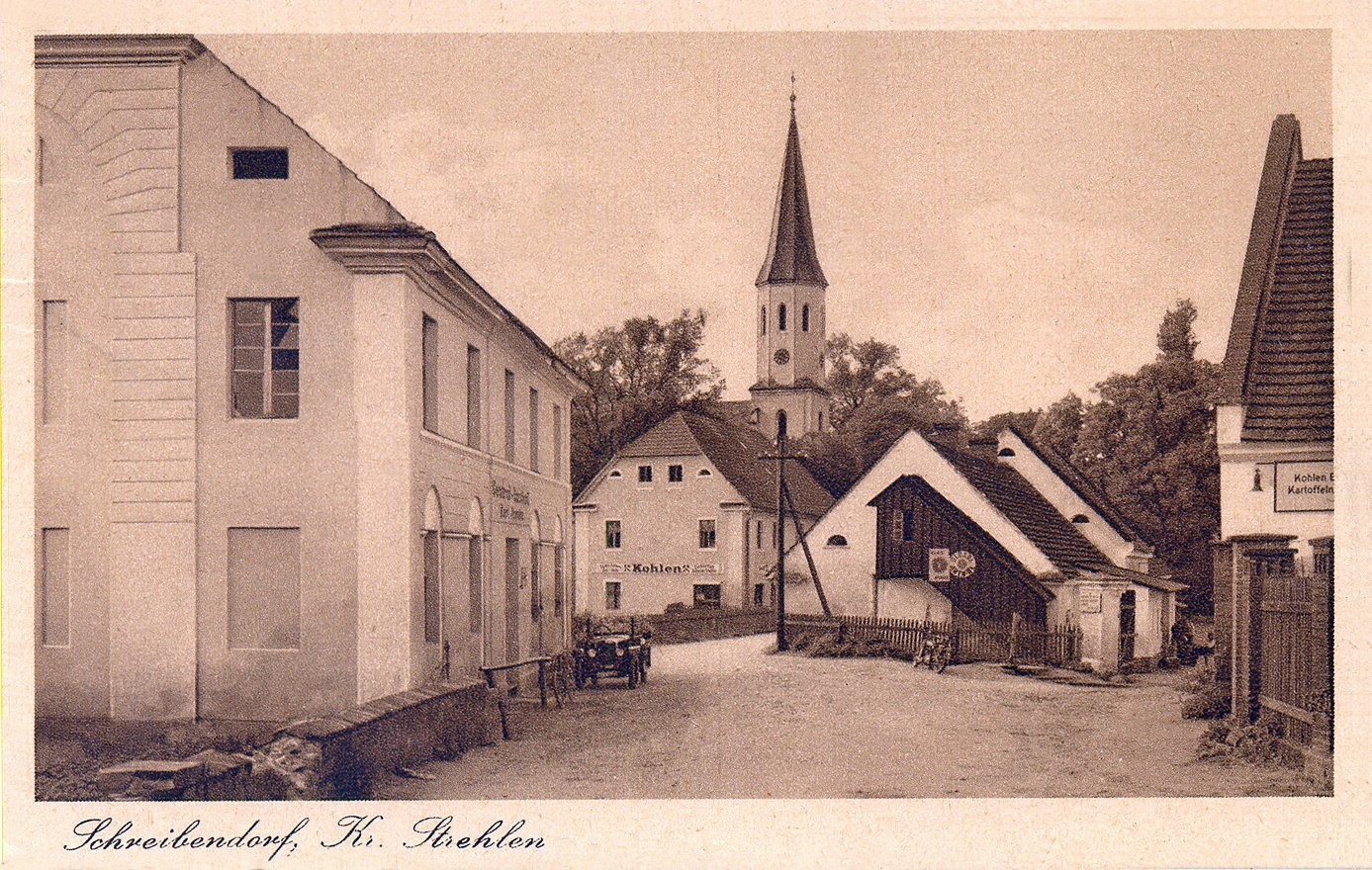 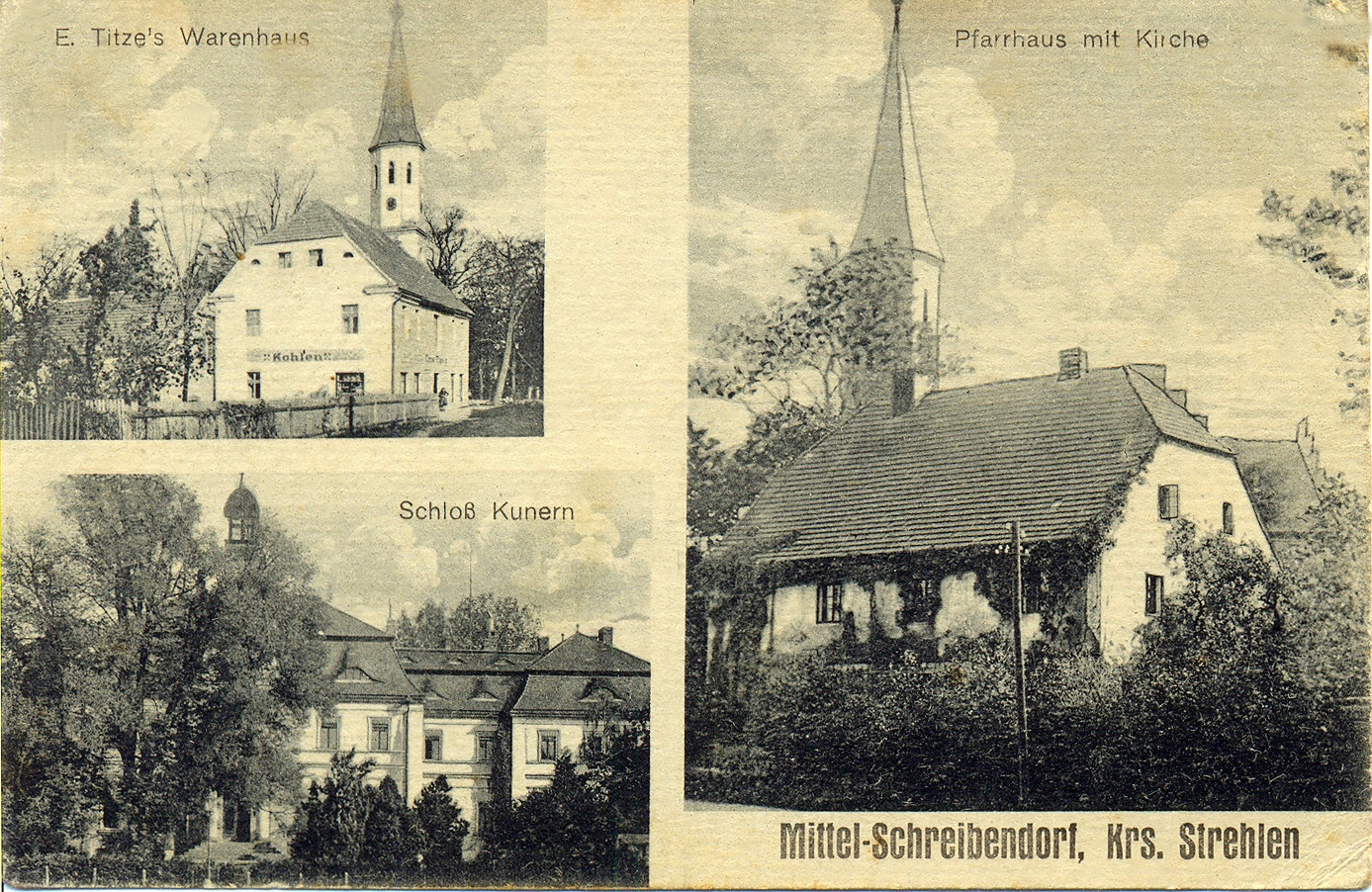 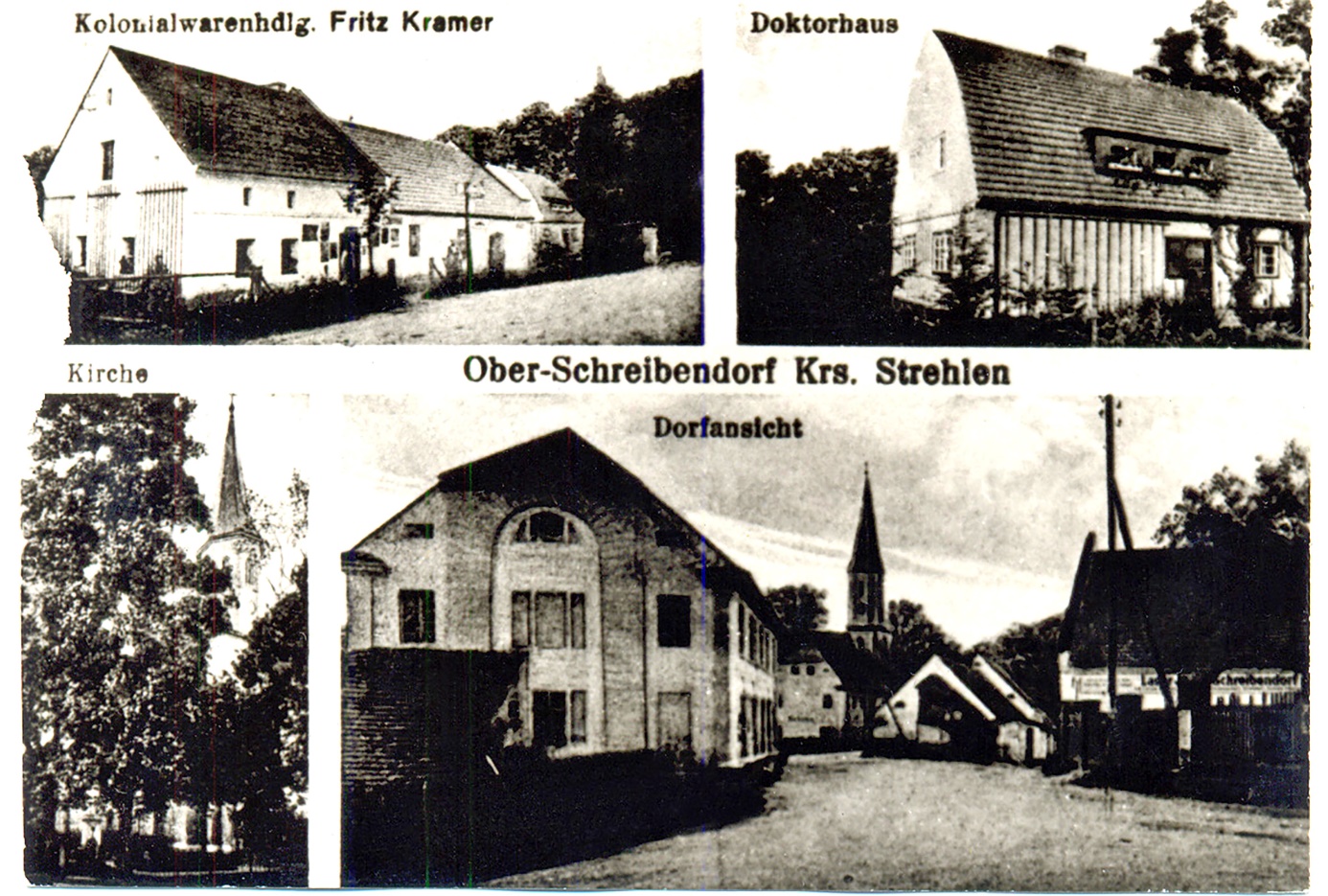 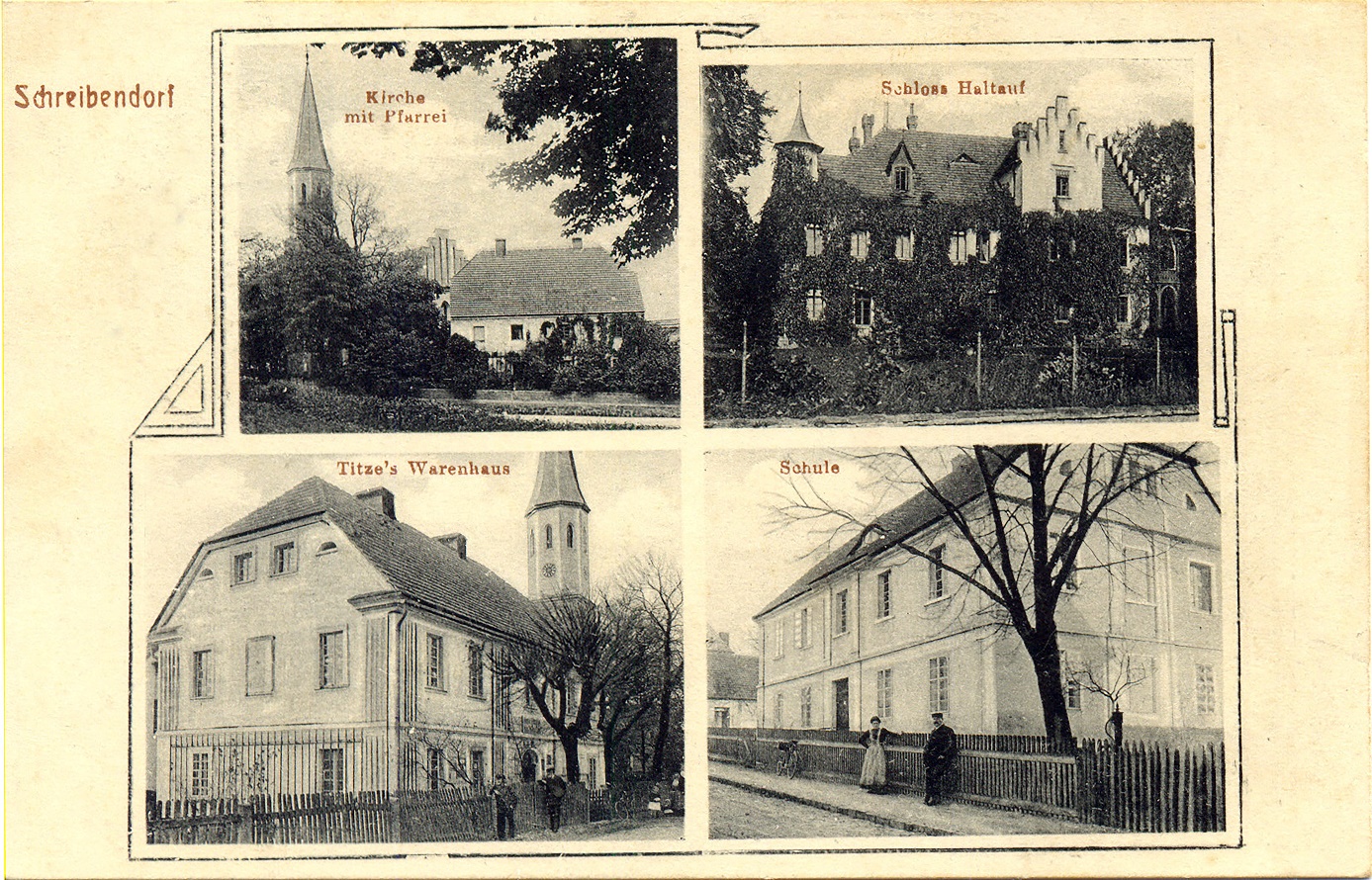 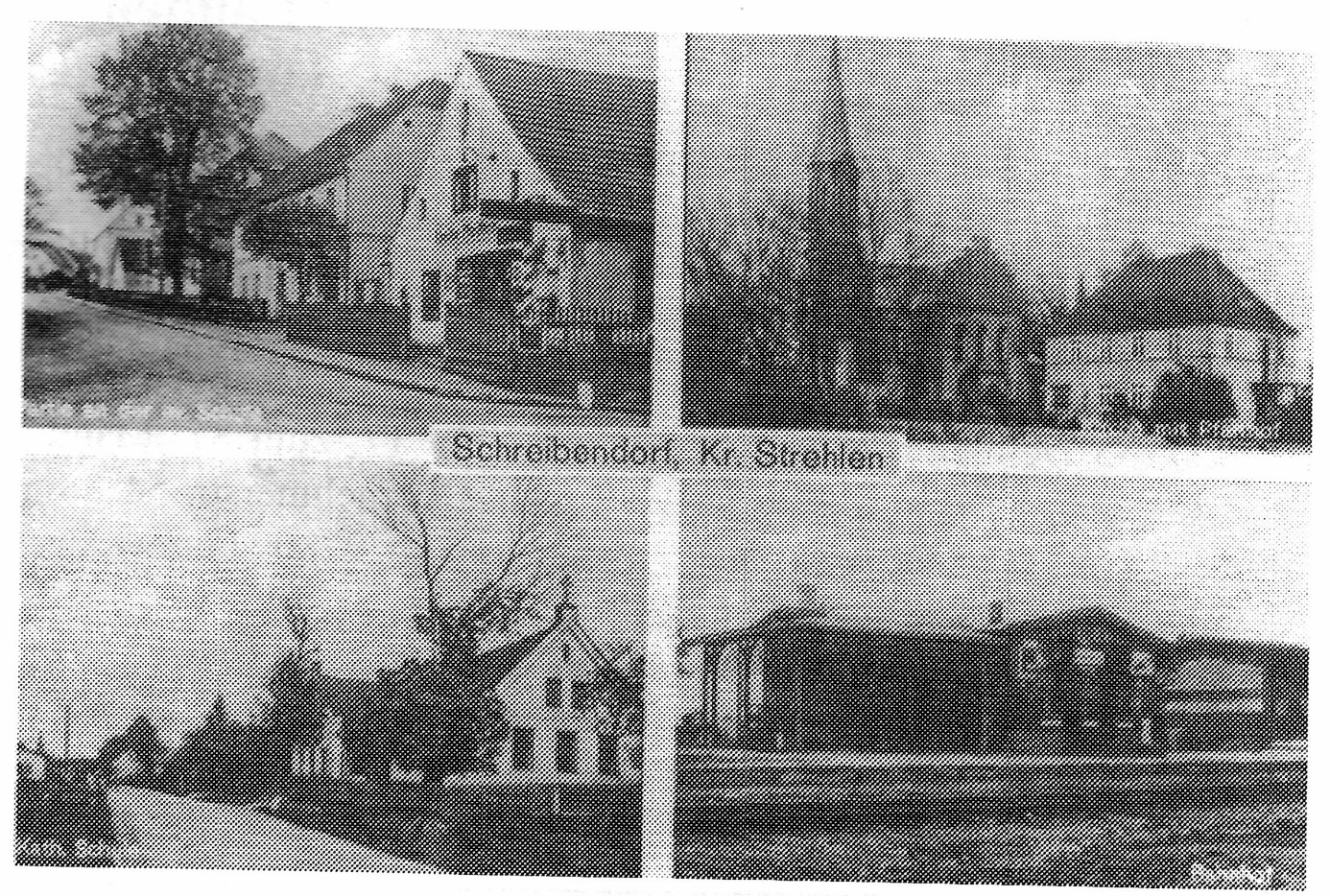 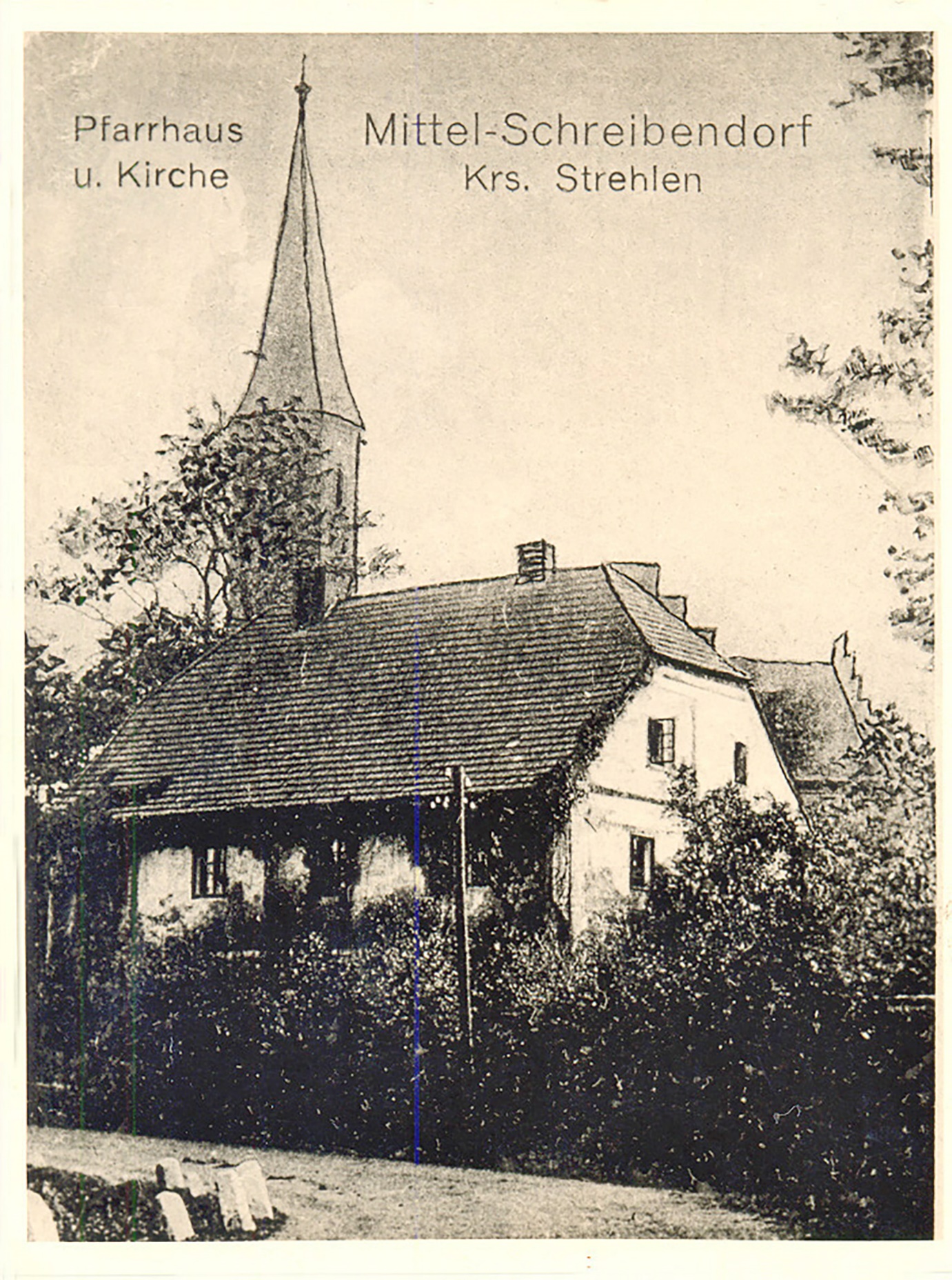 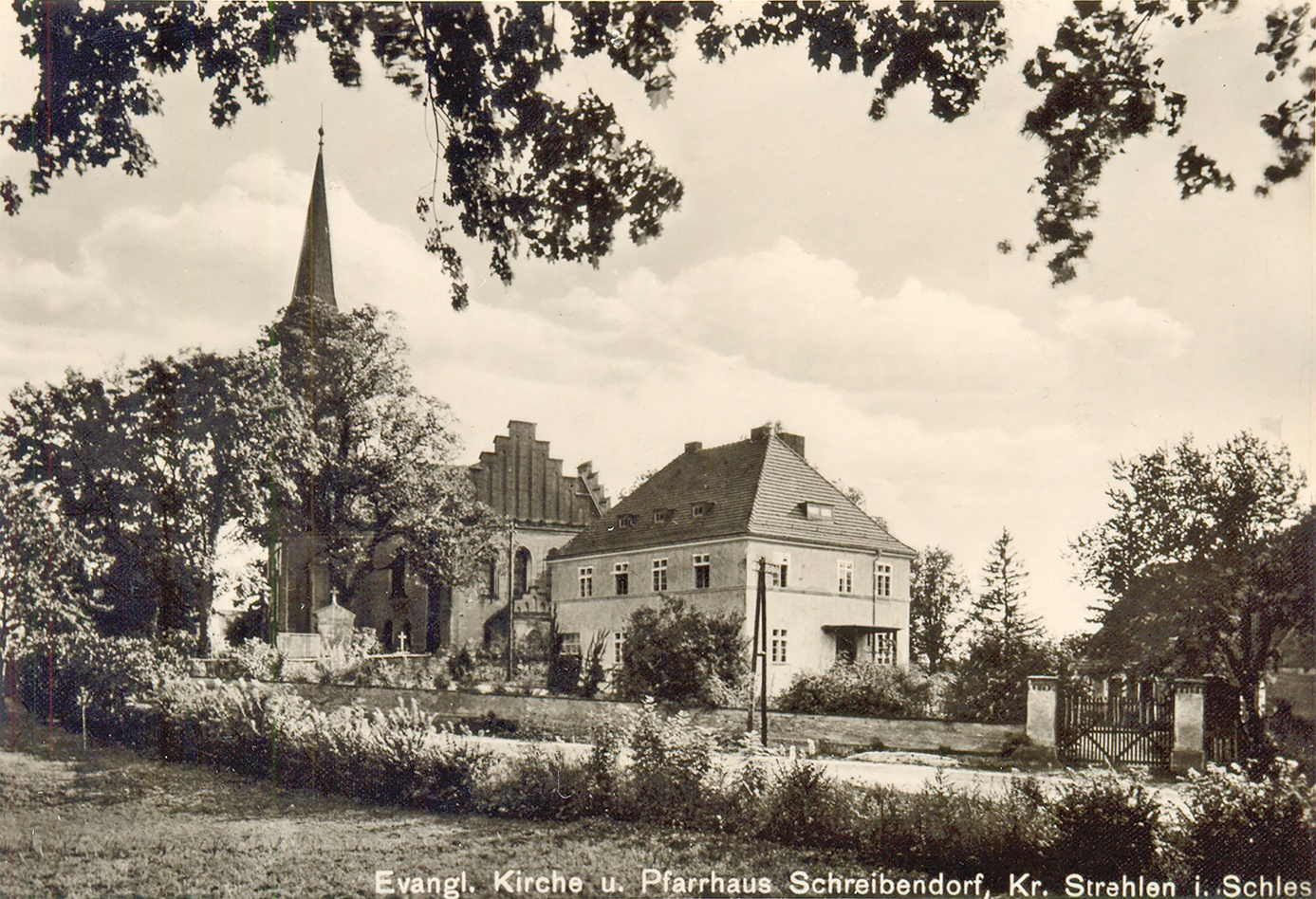 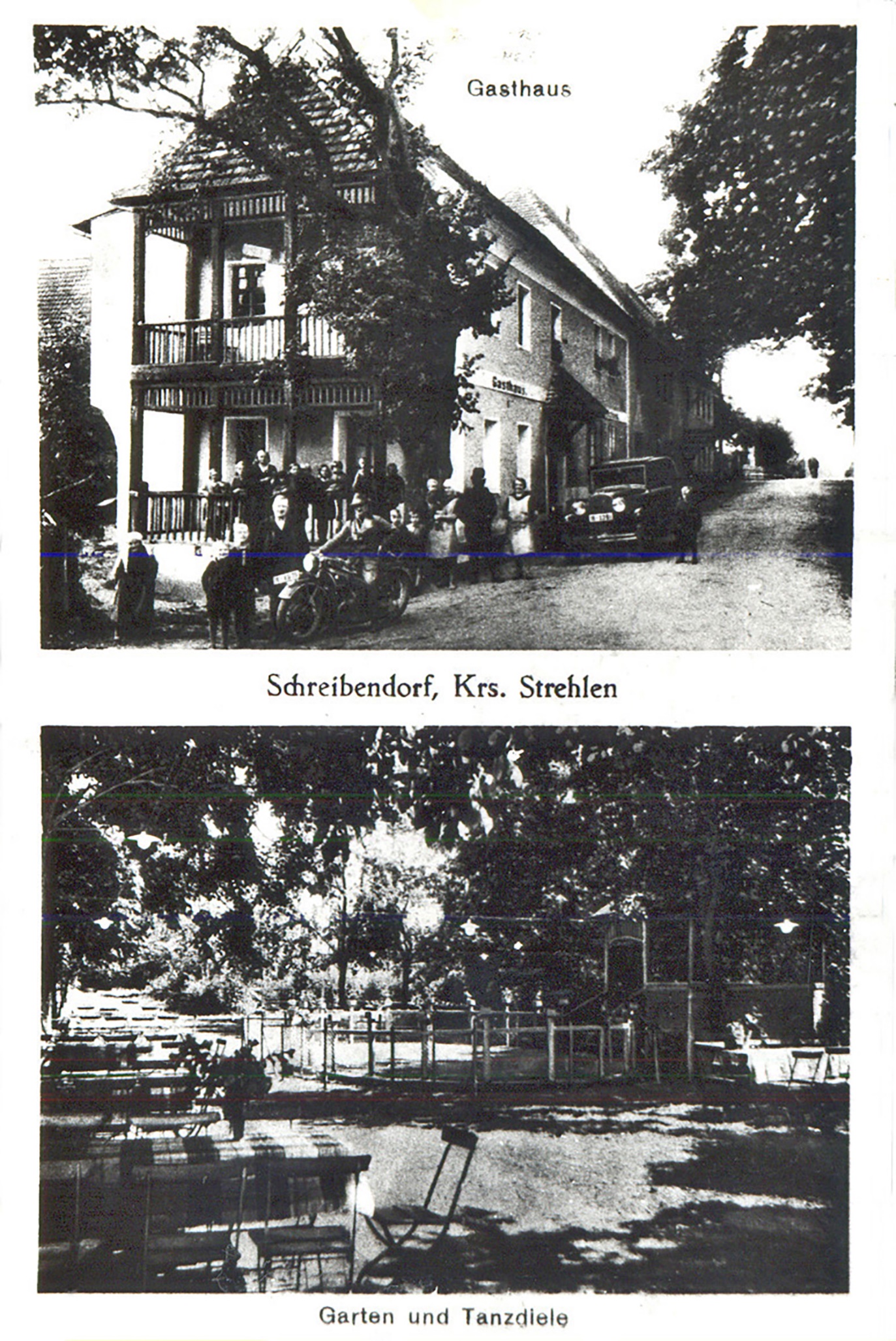 